Budmouth Academy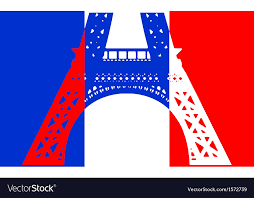 Year 9 FrenchUnité 4: Les coutumes et les festivals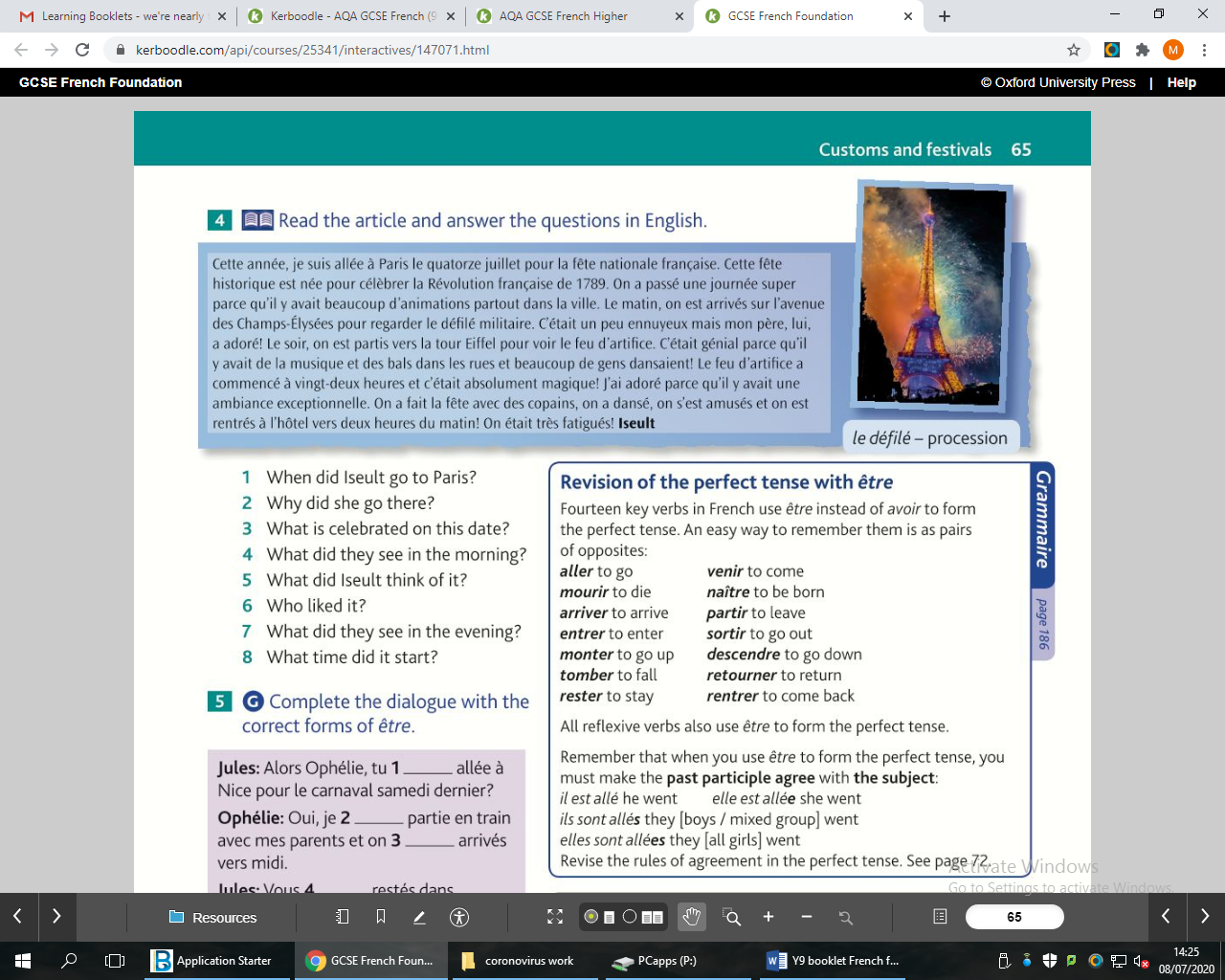 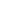 Name ………………………………………….Class ……………………………………………Tutor Group ………………………………..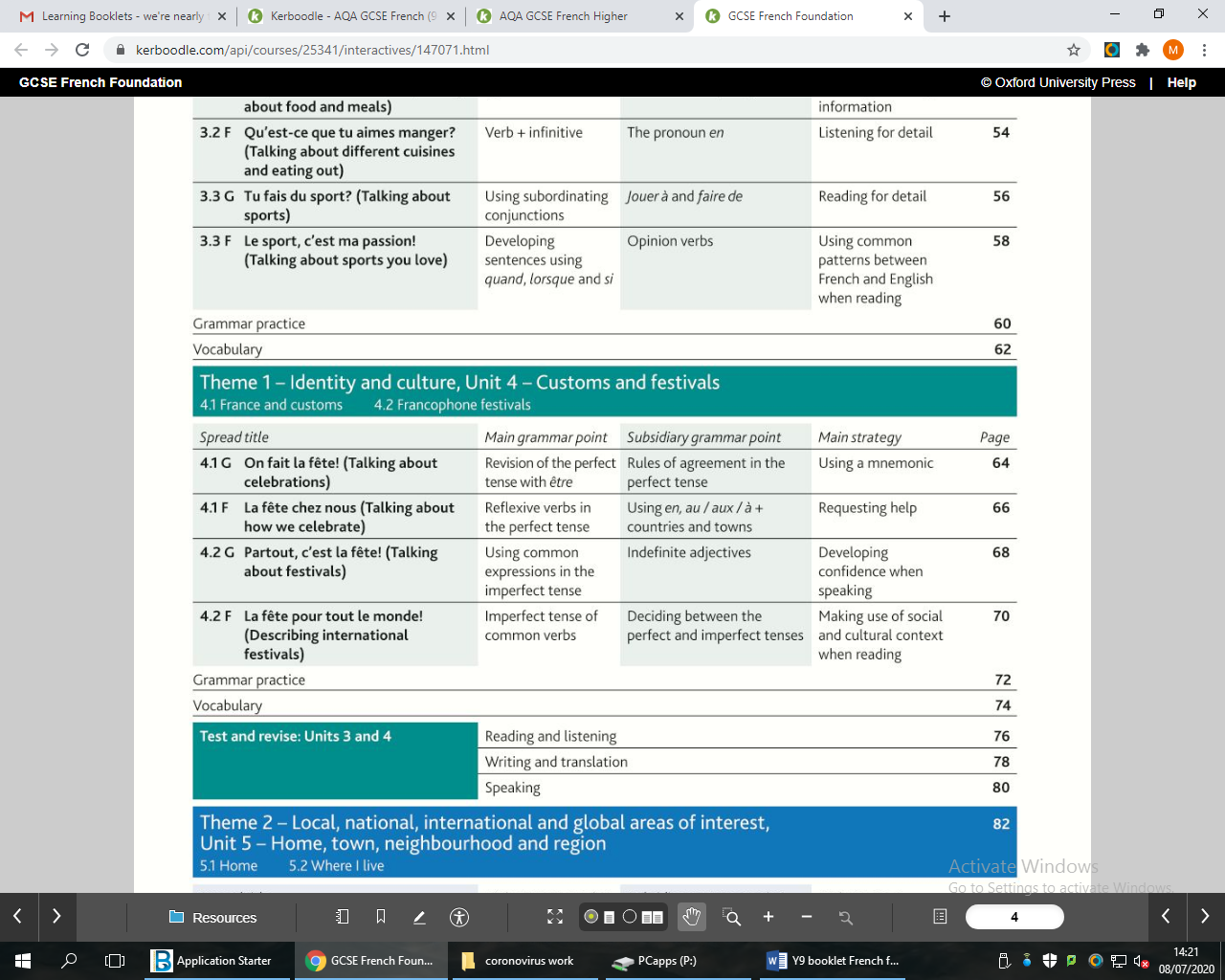  MFL Curriculum Overview of Topics (Knowledge)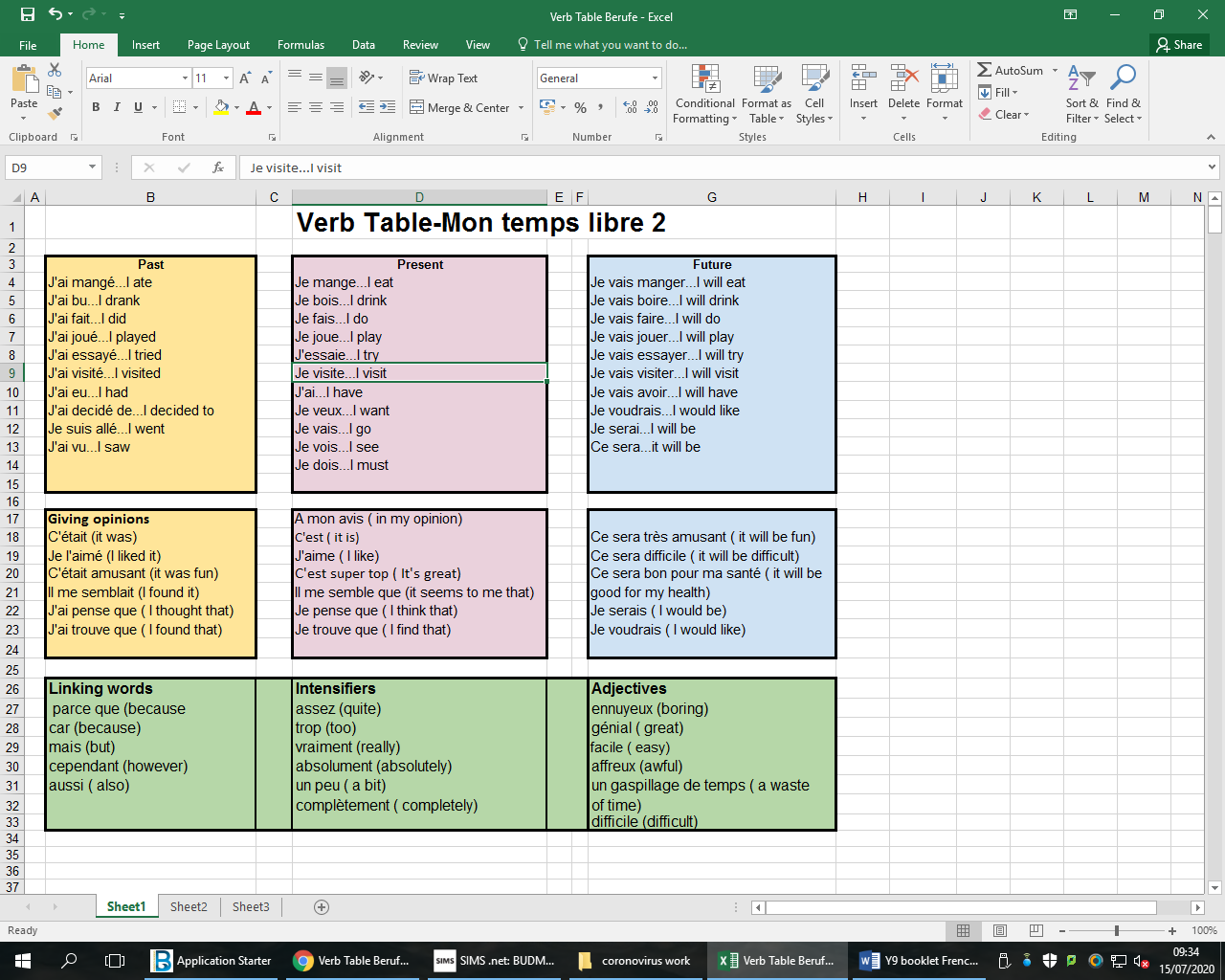 4.1G On fait la fête!apporter 			to bringle bal 				ballle cadeau 			presentcélébrer 			to celebratele char 				floatchercher 			to look forle défilé 			processionse déguiser 			to dress upla fête 				festival / celebration / partyla fête des Rois 			Twelfth Night / Epiphanyla fête du travail 		May Dayles feux d’artifice (m) 		fireworksmilitaire 			militaryle muguet 			lily of the valleyla naissance 			birthNoël 				ChristmasPâques 			Easterreligieux(-se) 			religiousla Saint-Valentin 		Valentine’s Day4.1F La fête chez nousaccrocher 			to hangl’agneau (m) 			lambs’arrêter 			to stopla blague 			jokela boule de Noël 		baublela bûche de Noël 		Christmas logla Chandeleur 			pancake dayla crêpe 			pancakese dépêcher 			to hurryla dinde 			turkeyles festivités (f) 			celebrationsla fête des Mères 		Mother’s dayl’huître (f) 			oysterle jour férié 			public holidayla pâte 				doughse reposer 			to relaxse retrouver 			to meetle réveillon de Noël 		Christmas Everigolo(-te) 			funnyle sapin 			Christmas tree4.2G Partout, c’est la fête!l’affiche (f) 			posterannulé(e) 			cancelledla bande dessinée 		cartoon striple billet 				ticketcélèbre 				famousle comique 			(stand-up) comediancontemporain(e) 		contemporarydéçu(e) 			disappointedle dessinateur 			cartoonist, illustratorle festival 			festivalgratuit(e) 			free (of charge)hilarant(e) 			hilariousla lecture 			readingla pluie 				rainla programmation 		schedulerécolter 			to collectrire 				to laughle rire 				laughterle spectacle 			showle sport nautique 		water sport4.2F La fête pour tout le monde!assister 			to attendla boue 				mudle casque 			helmet / headphonesle cirque 			circuscoûter 				to costdormir 				to sleepdurer 				to lastles gens (m) 			peopleinformatif(-ve) 			informativeles jeunes (m) 			young peoplele jonglage 			jugglingle / la malade 			patientle métro 			tube, undergroundle numéro de cirque 		circus actse passer 			to take placela recherche 			researchréserver 			to book, to reservela scène 			stagesensibiliser 			to increase someone’s awarenessle SIDA 			AIDSle spectacle de rue 		street showtout le monde 			everyonevoyager 			to travel                     Model Tasks and Deliberate PracticeThe tasks here will give you a good model of typical GCSE assessments and help you to develop skills. Keep each booklet safe and use for revision for end of unit tests and the final GCSE exam.Thème 4   Coutumes et festivals   FoundationYour French friend has texted about a festival he went to. Translate it into English for your friend.……………………………………………………………………………………………………………………………………………………………………………………………………………………………………………………………………………………………………………………………………………………………………………………………………………………………………………………………………………………………………………………………………………………………………………………………………………………………………………………………………………Translate the following sentences into French.1	There were a lot of people.__________________________________________________________________________________________________________________________________________________________________________2	It was educational because I learned a lot of things.__________________________________________________________________________________________________________________________________________________________________________3	We travelled by car with my family.__________________________________________________________________________________________________________________________________________________________________________4	I went to a festival last week.__________________________________________________________________________________________________________________________________________________________________________5	We slept in a campsite.__________________________________________________________________________________________________________________________________________________________________________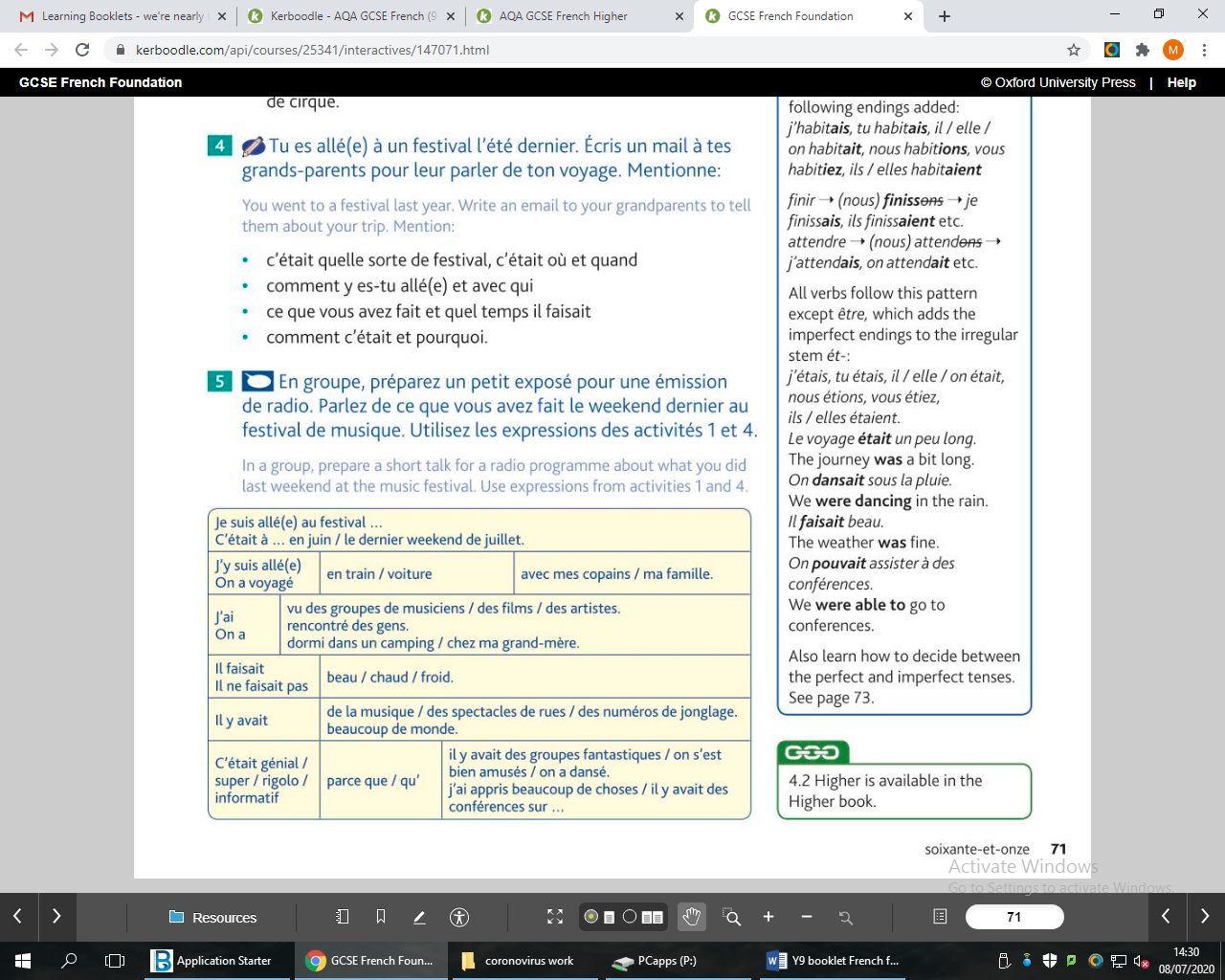 Thème 4 Coutumes et festivals Typical speaking conversation questionsQuel festival préfères-tu et pourquoi? = …….………………………………………………………………………………………………………………….……………………………………………………………………………………………………………………….…….………………………………………………………………………………………………………………….……………………………………………………………………………………………………………………….........................................................................................................................Es-tu déjà allé à un festival?  = …….………………………………………………………………………………………………………………….………………………………………………………………………………………………………………………..…….………………………………………………………………………………………………………………….…………………………………………………………………………………………………………………………………………………………………………………………………………………………………………..Qu’est-ce-que tu as fait/vu au festival? = …….………………………………………………………………………………………………………………….………………………………………………………………………………………………………………………..…….………………………………………………………………………………………………………………….…………………………………………………………………………………………………………………………………………………………………………………………………………………………………………..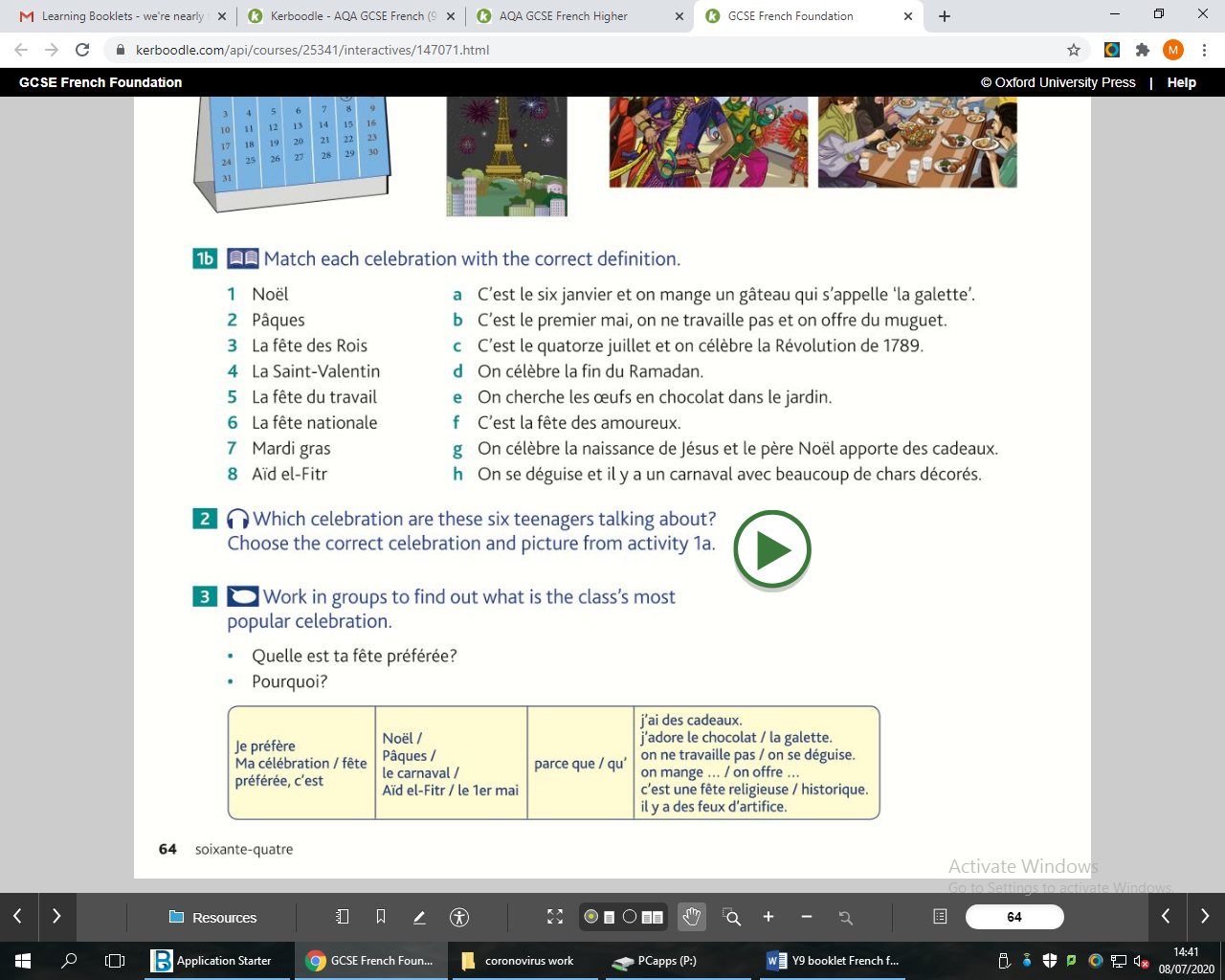 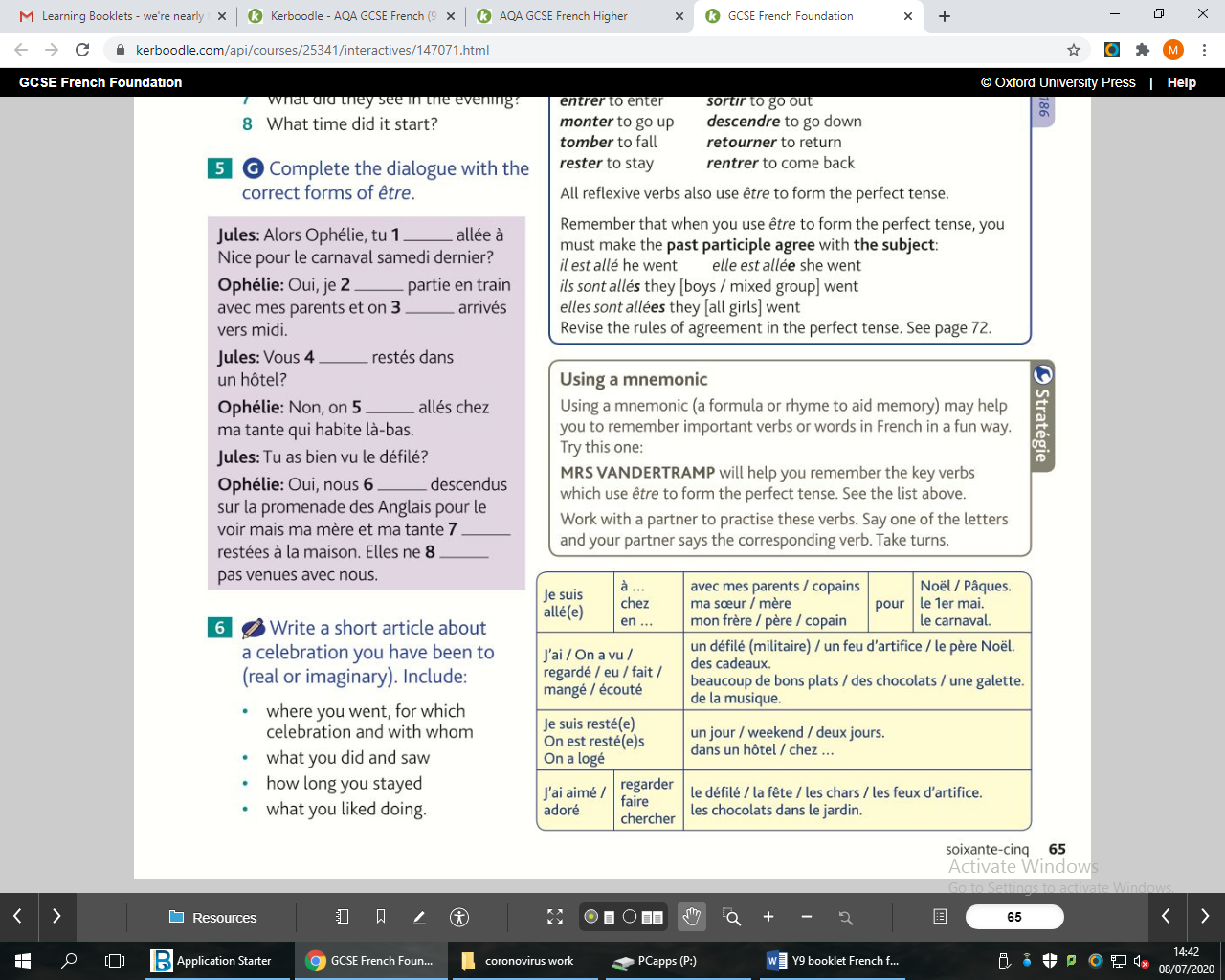 Writing   Foundation  Tier   Photo Ecris quatre phrases sur la photo.  [Write four sentences about the photo](eg There are five people. / They are at a festival. / The sun is shining. / They are wearing casual clothes. / etc)       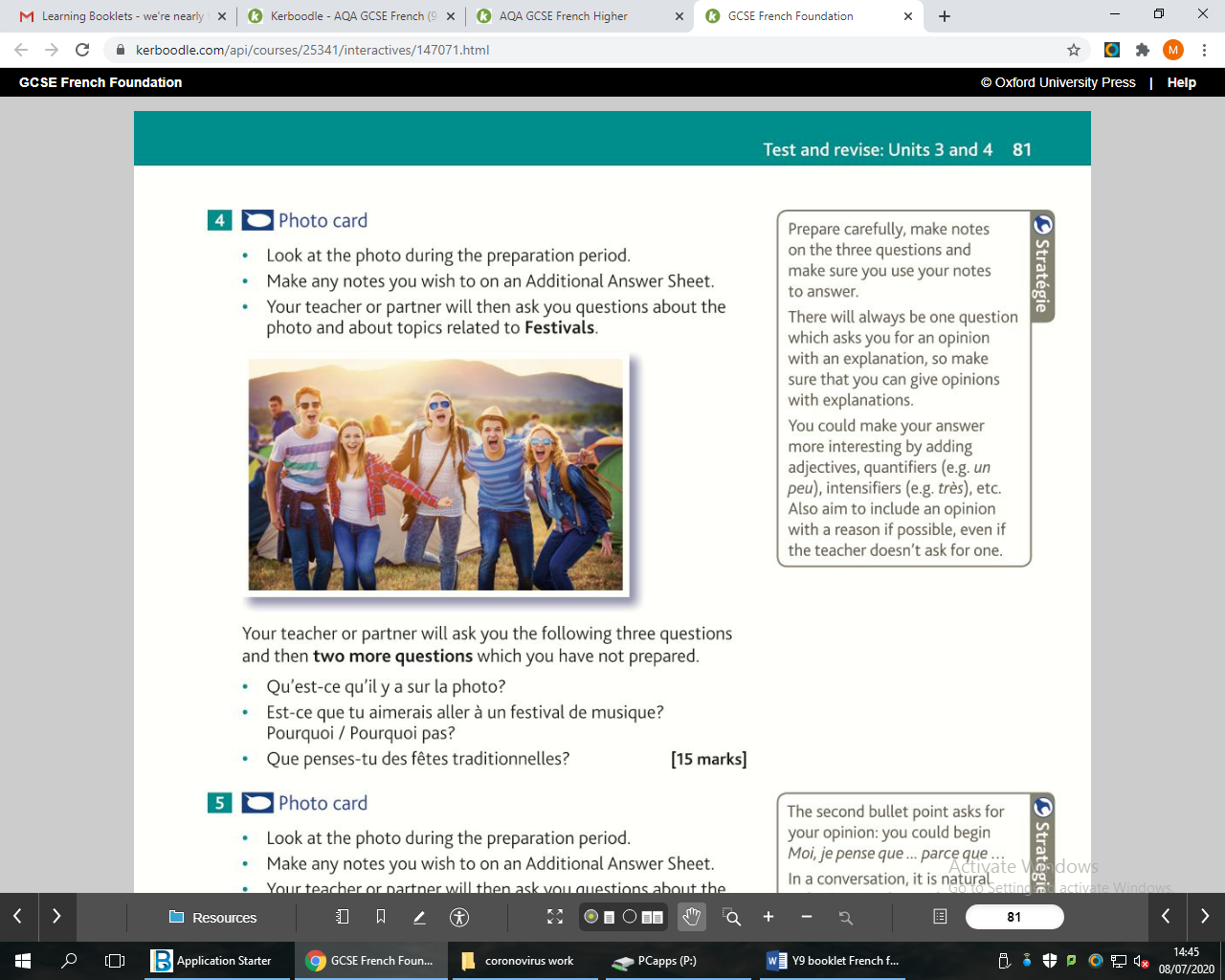 _____________________________________________________________________________ (2 marks)2 	_____________________________________________________________________________ (2 marks)3  	_____________________________________________________________________________(2 marks)4 	_____________________________________________________________________________ (2 marks)Writing Practice  40 word piece                [16 marks]Top Tips! 10 marks are for communication - so make sure you write something about EACH bullet point. For the 6 marks for Language, use varied vocab, verbs, opinions and a few justifications.Ton ami français t’a demandé de parler d’un festival.Ecris un e-mail.Mencionne:When the festival is taking placeWhat happens at that festivalWhat can you do at the festival………………………………………………………………………………………………………………………………………………………………………………………………………………………………………………………………………………………………………………………………………………………………………………………………………………………………………………………………………………………………………………………………………………………………………………………………………………………………………………………………………………………………………………………………………………………………………………………………………………………………………………………………………………………………………………………………………………………………………………………………………………………………………………………………………………………………………………………………………………………………………………………………………………………………………………………………………………………………………………………………………………………………………………………………………………………………………………………………………………………………………………………………………………………………………………………………………………………………Writing Practice  90 word pieceTop Tips! 10 marks are for communication - so make sure you write in some detail (approximately 23 words) about EACH bullet point. For the 6 marks for Language, use varied vocab, verbs, opinions and some justifications.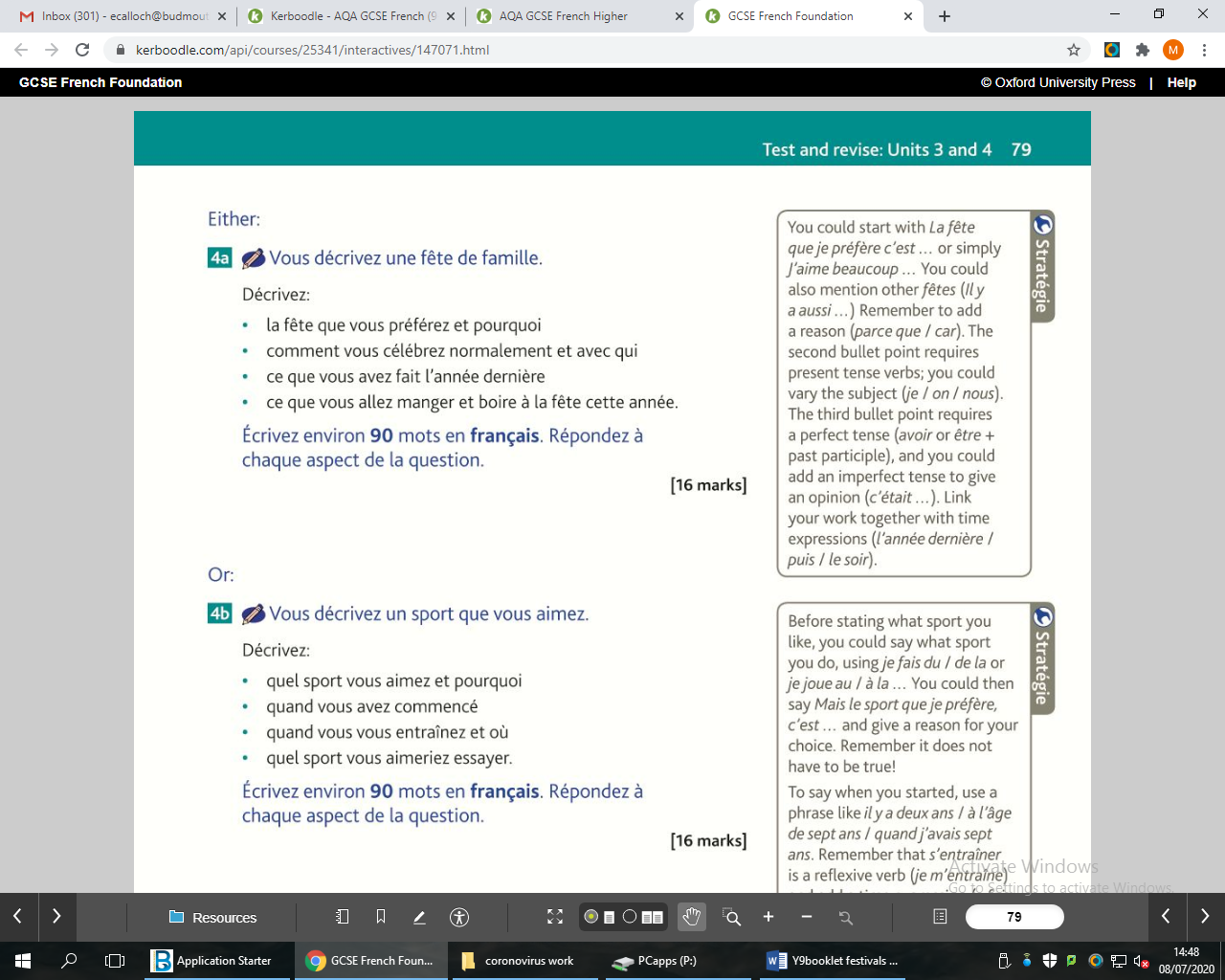 …………………………………………………………………………………………………………………………………………………………………………………………………………………………………………………………………………………………………………………………………………………………………………………………………………………………………………………………………………………………………………………………………………………………………………………………………………………………………………………………………………………………………………………………………………………………………………………………………………………………………………………………………………………………………………………………………………………………………………………………………………………………………………………………………………………………………………………………………………………………………………………………………………………………………………………………………………………………………………………………………………………………………………………………………………………………………………………………………………………………………………………………………………………………………………………………………………………………………………………………………………………………………………………………………………………………………………………………………………………………………………………………………………………………………………………………………………………………………………………………………………………………………………………………………………………………………………………………………………………………………………………………………………………………………………………………………………………………………………………………………………………………………………………………………………………………………………………………………………………………………………………………………………………………………………………………………………………………………………………………………………………………………………………………………………………………………………………………………………………………………………………………………………………………………………………………………………………………………………………………Foundation Speaking   Role Play                                                   [15 marks]Your teacher or partner will play the part of your French friend and will speak first. You should address your friend as “tu”When you see “!” you will have to respond to something you have not prepared. When you see this “?” you will have to ask a questionFestival  préféré (deux détails)Un festival où tu es allé avec tes copains (deux détails)Un festival que tu n’aimes pas et pourquoi.!? Ton opinion sur les festivals.………………………………………………………………………………………………………………………………………………………………………………………………………………………………………………………………………………………………………………………………………………………………………………………………………………………………………………………………………………………………………………………………………………………………………………………………………………………………………………………………………………………………………………………………………………………………………………………………………………………………………………………………………………………………………………………………………………………………………………………………………………………………………………………………………………………………………………………………………………………………………………………………………………………………………………………………………………………………………………………………………………………………………………………………………………………………………………………………………………………………………………………………………………………………………………………………………………………………………………………………………………………………………………………………………………………………………………………………………………………………………………………………………………………………………………………………………………………………………………………………………………………………………Foundation Tier Speaking Photo Card                        [15 marks]Top Tips!It’s wise to use the Verb Table found near the start of this Learning Booklet so you VARYverbs/opinions/structures.Remember: We need a minimum of THREE “ideas” for each question, so that we develop each answer.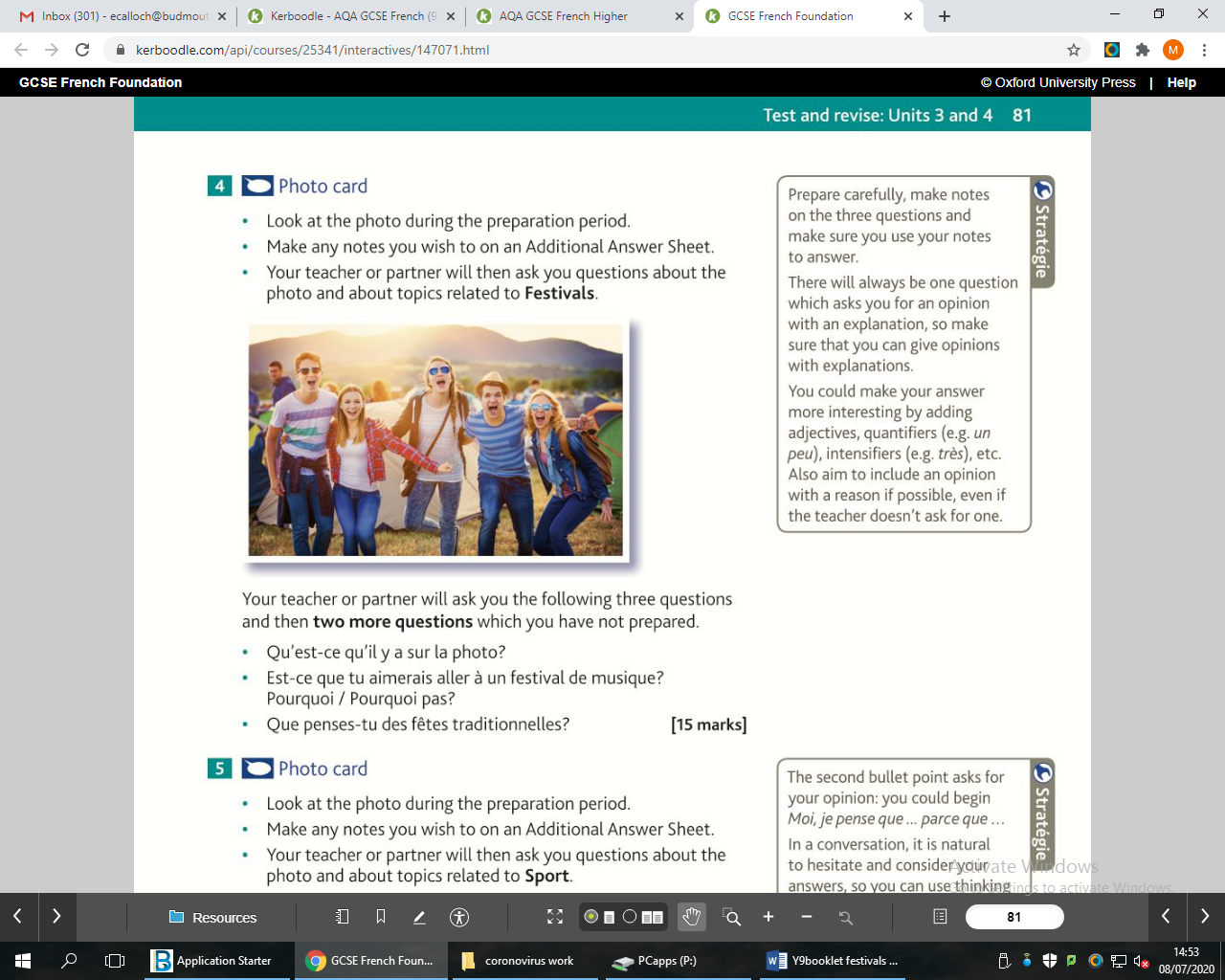 …………………………………………………………………………………………………………………………………………………………………………………………………………………………………………………………………………………………………………………………………………………………………………………………………………………………………………………………………………………………………………………………………………………………………………………………………………………………………………………………………………………………………………………………………………………………………………………………………………………………………………………………………………………………………………………………………………………………………………………………………………………………………………………………………………………………………………………………………………………………………………………………………………………………………………………………………………………………………………………………………………………………………………………………………………………………………………………………………………………………………………………………………………………………………………………………………………………………………………………………………………………………………………………………………………………………………Thème 4  Coutumes et festivals – Higher TierTranslate the following passage into English 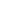 ……………………………………………………………………………………………………………………………………………………………………………………………………………………………………………………………………………………………………………………………………………………………………………………………………………………………………………………………………………………………………………………………………………………………………………………………………………………………………………………………………………………………………………………………………………………………………………………………………………… ………………………………………………………………………………………………………………………………………………………………………………………………………………………………………………………………………………………………………………………………………………………………………………………………………[12 marks]Translate the following sentences into French:-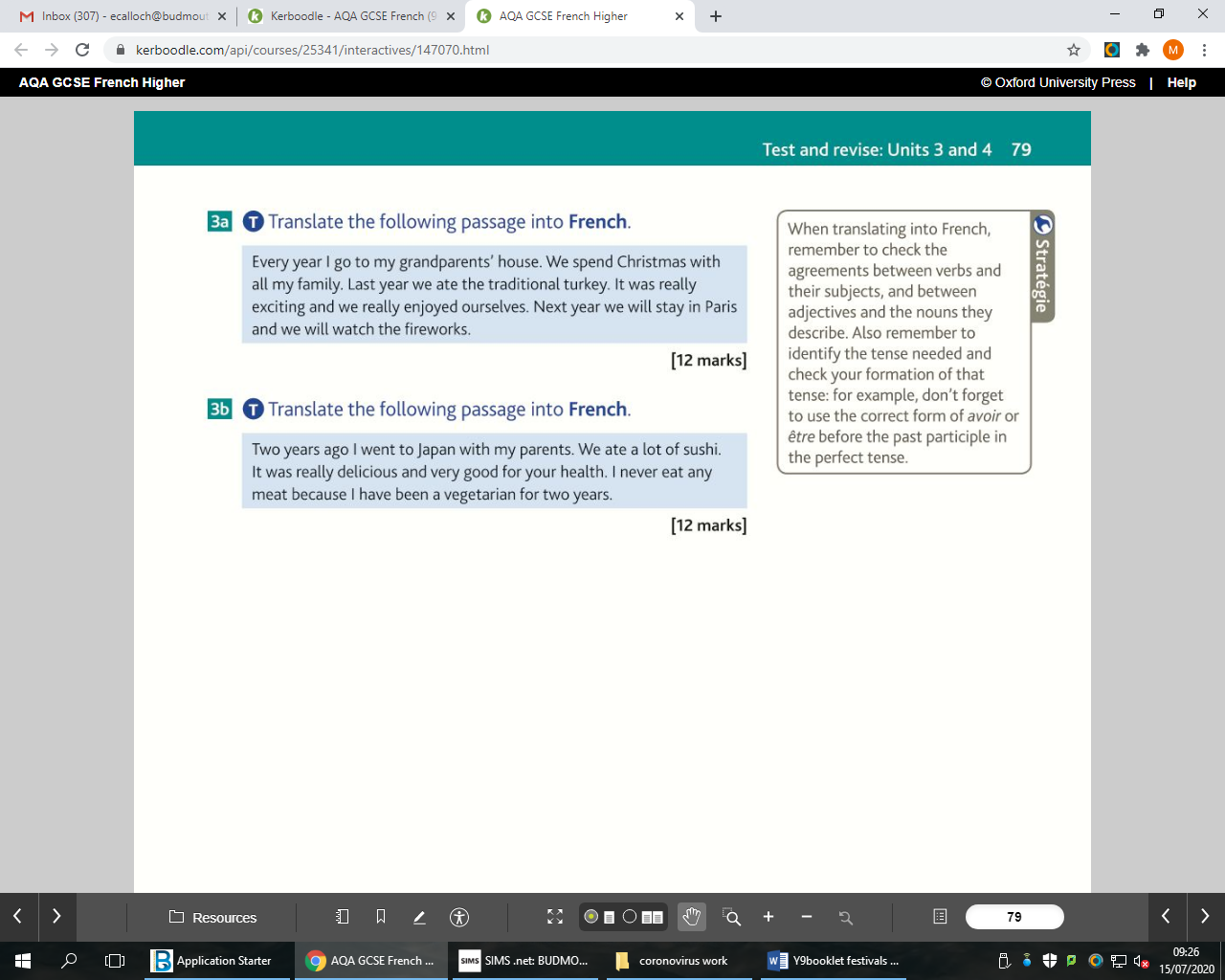 ……………………………………………………………………………………………………………………………………………………………………………………………………………………………………………………………………………………………………………………………………………………………………………………………………………………………………………………………………………………………………………………………………………………………………………………………………………………………………………………………………………………………………………………………………………………………………………………………………………… ………………………………………………………………………………………………………………………………………………………………………………………………………………………………………………………………………………………………………………………………………………………………………………………………………[12 marks]HIGHER Speaking practice    Higher Tier   PHOTO CARD             [15 marks]It’s wise to use the Verb Table found near the start of this Learning Booklet so you VARYverbs/opinions/structures.Remember: We need a minimum of THREE “ideas” for each question so that we develop each response.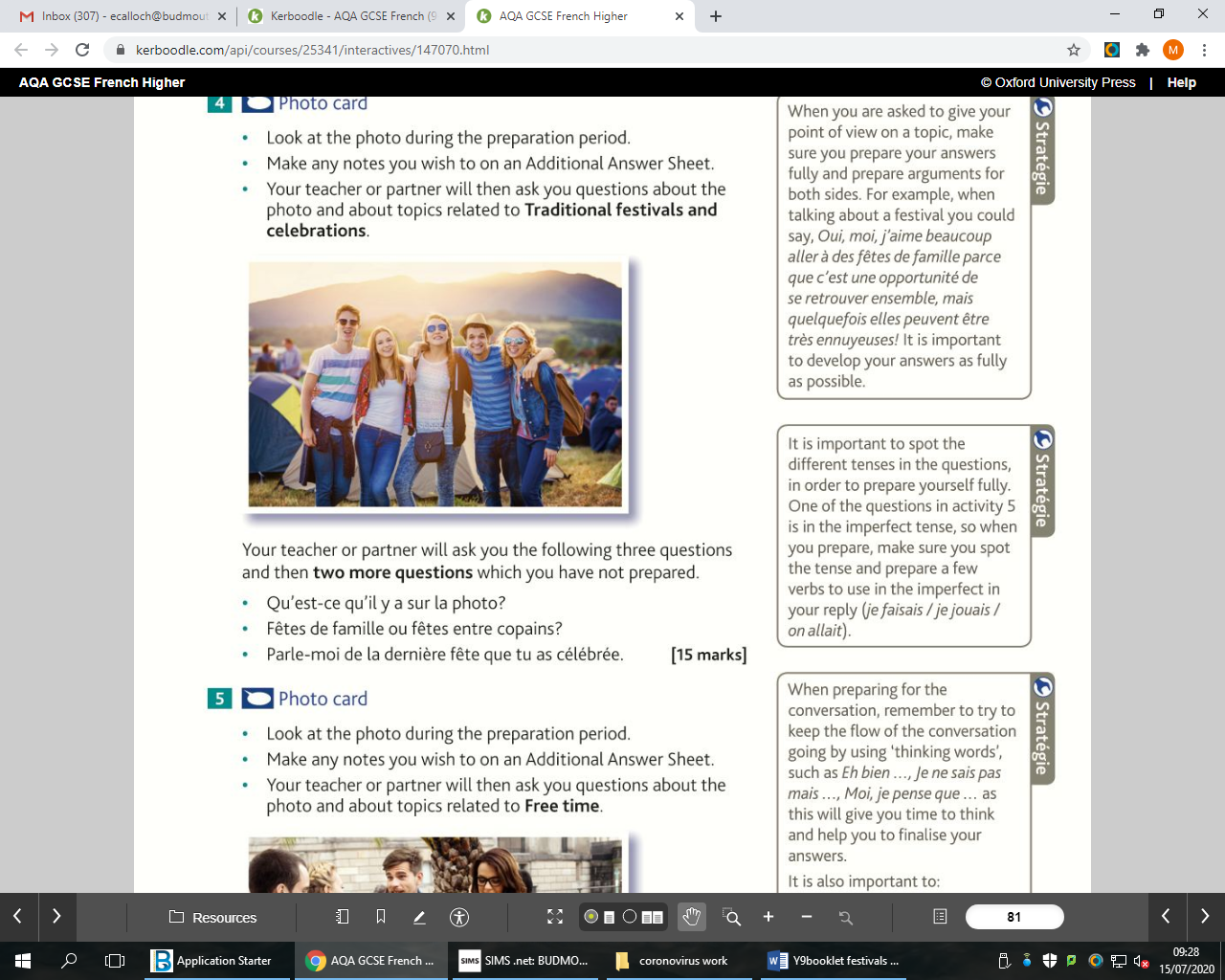 ………………………………………………………………………………………………………………………………………………………………………………………………………………………………………………………………………………………………………………………………………………………………………………………………………………………………………………………………………………………………………………………………………………………………………………………………………………………………………………………………………………………………………………………………………………………………………………………………………………………………………………………………………………………………………………………………………………………………………………………………………………………………………………………………………………………………………………………………………………………………………………………………………………………………………………………………………………………………………………………………………………………………………………………………………………………………………………………………………………………………………………………………………………………………………………………………………………………………Extended Writing Deliberate Practice90 word writing piece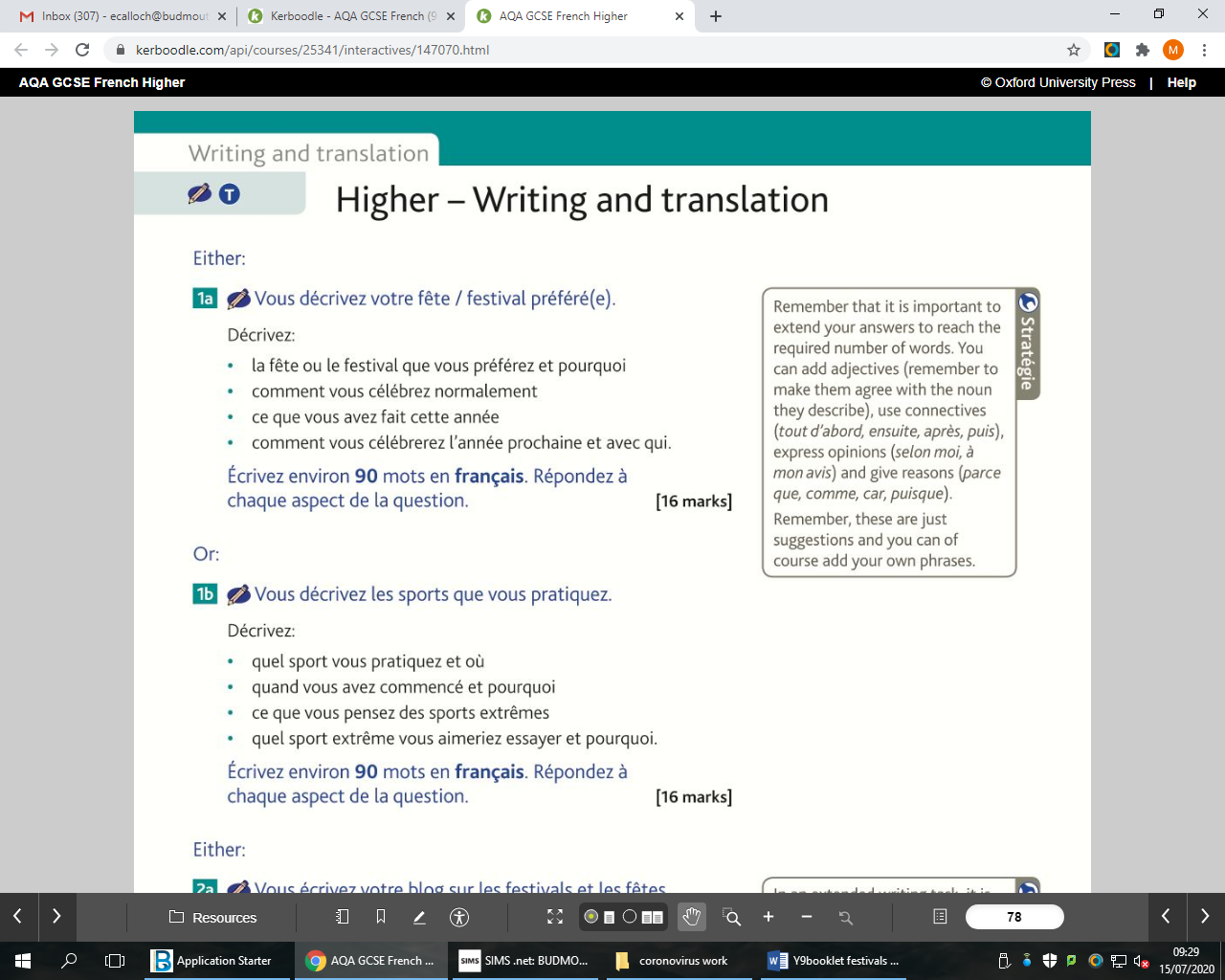 .……………………………………………………………………………………………………………………………………………………………………………………………………………………………………………………………………………………………………………………………………………………………………………………………………………………………………………………………………………………………………………………………………………………………………………………………………………………………………………………………………………………………………………………………………………………………………………………………………………………………………………………………………………………………………………………………………………………………………………………………………………………………………………………………………………………………………………………………………………………………………………………………………………………………………………………………………………………………………………………………………………………………………………………………………………………………………………………………………………………………………………………………………………………………………………………………………………………………………………………………………………………………………………………………………………………………………………………………………………………………………………………………………………………………………………………………………………………………………………………………………………………………………………………………………………………………………………………………………………………………………………………………………………………………………………………………………………………………………………………………………………………………………………………………………………………………………………………………………………………………………………………………………………………………………………………………………………………………………………………………………………………………………………………150 word writing piece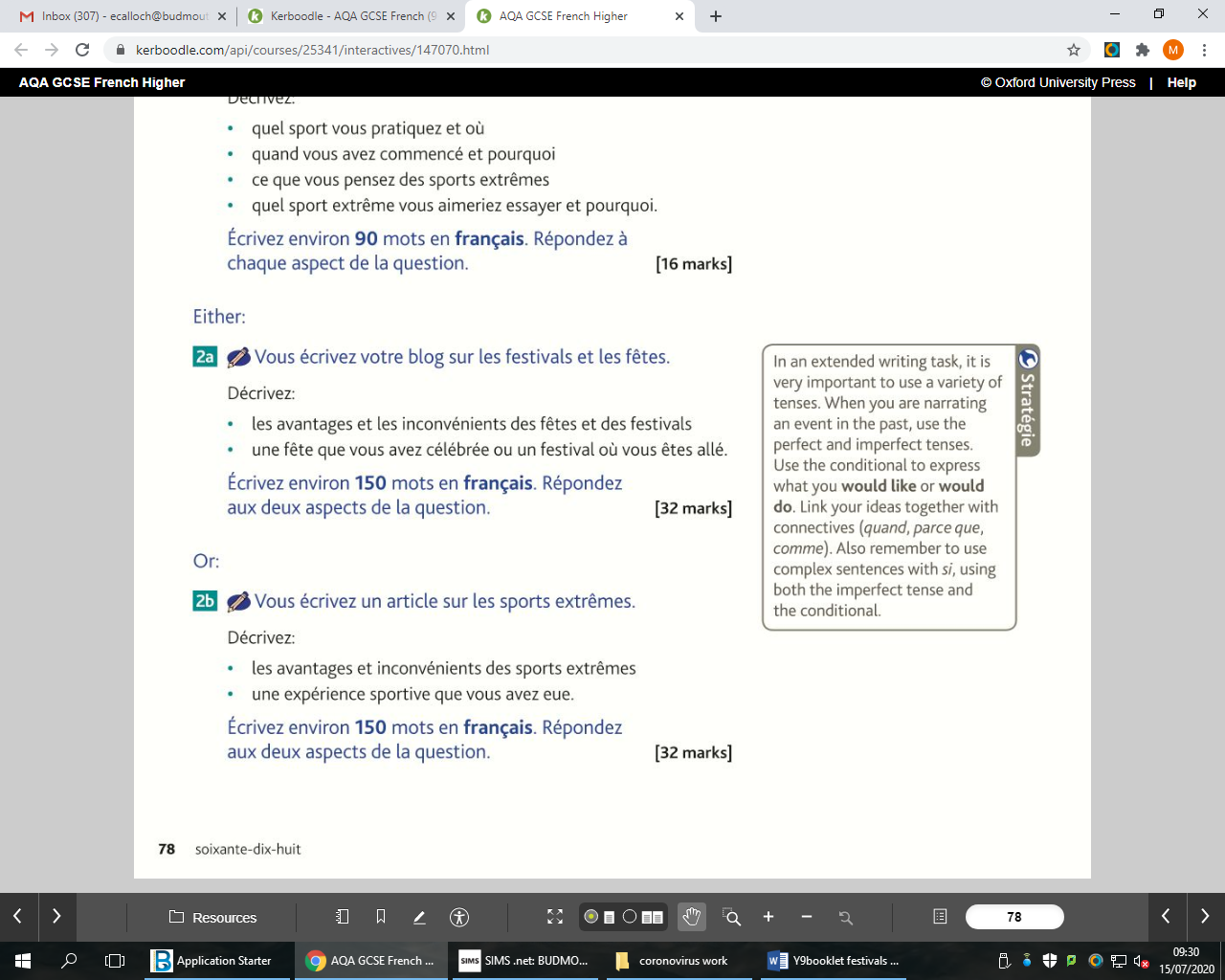 Tip: You don’t HAVE to to include all three tenses in this piece, however it’s a good idea to do so. This enables you to show that you know the three different tenses. ………………………………………………………………………………………………………………………………………………………………………………………………………………………………………………………………………………………………………………………………………………………………………………………………………………………………………………………………………………………………………………………………………………………………………………………………………………………………………………………………………………………………………………………………………………………………………………………………………………………………………………………………………………………………………………………………………………………………………………………………………………………………………………………………………………………………………………………………………………………………………………………………………………………………………………………………………………………………………………………………………………………………………………………………………………………………………………………………………………………………………………………………………………………………………………………………………………………………………………………………………………………………………………………………………………………………………………………………………………………………………………………………………………………………………………………………………………………………………………………………………………………………………………………………………………………………………………………………………………………………………………………………………………………………………………………………………………………………………………………………………………………………………………………………………………………………………………………………………………………………………………………………………………………………………………………………………………………………………………………………………………………………………………………………………………………………………………………………………………………………………………………………………………………………………………………………………………………………………………………………………………………………………………………………………………………………………………………………………………………………………………………………………………………………………………………………………………………………………………………………………………………………………………………………………………………………………………………………………………………………………………………………………………………………………………………………………………………………………………………………………………………………………………………………………………………………………………………………………………………………………………………………………………………………………………………………………………………………………………………………………………………………………………………………………………………………………………………………………………………………………………………………………………………………………………………………………………………………………………………………………………………………………………………………………………………………………………………………………………………………………………………………………………………………………………………………………………………………………………………………………………………………………………………………………………………………………………………………………………………………………………………………………………………………………………………………………………………………………………………………………………………………………………………………………………………………………………………………………………………………………………………………………………………………………………………………………………………………………………………………………………………………………………………………………………………………………………………………………………………………………………………………………………………………………………………………………………………………………………………………………………………………………………Useful websites for independent learningwww.kerboodle.com (your teacher will provide your individual log-in details.www.quizlet.comwww.languagesonline.org.ukwww.linguascope.com   (username: budmouth       password:  flags)www.atantot.com (username: Budmouth password: 8034)www.memrise.comFrenchTerm123456AssessL,W, Tr into EngR,S,Tr into TLL,W, Tr into EngR,S,Tr into TLL,W, Tr into EngR,S,Tr into TLYear 7Meeting peopleSchool lifeFamilyMy homeFree timeFood & DrinkYear 8Life at homeMy areaHealthTravelLost propertyHolidaysYear 9Family & friendsLocal areaSchool subjectsFree time 1Free time 2FestivalsMa famille et mes amisMa ville et ma maisonL'école et les matièresLes loisirs 1Les loisirs 2Les fêtes et traditionsYear 10School problemsHolidayFuture studiesHealthMarriageTechnologyLa vie scolaireLes vacancesLes études (l'avenir)La santé/mon mode de vieLe marriageLa technologieYear11Global issuesSocial IssuesWork and careersRevisionRevisionL'environnementLes problèmes sociauxLe travailles révisionsles révisionsAssessment Bands in MFL ExceptionalAdvancedSecureDeveloping= Nearly always …= Mostly …= Occasionally …



= Rarely …Takes an active part in lessons and accepts challengeGoes “above and beyond” in independent learning Recognises and uses vocab from current topic and previous topicsRecognises and uses structures from current topic and previous topicsRemains focused when listening and uses context to understand new languageUses varied strategies and resilience to read and understand written textsWriting:-communicates in appropriate detail, with varied pronounsuses resourcefulness and creativity when writing (including HW)uses varied connectives with accurate word order and grammaruses model texts to produce own written pieces with at least two tenses (sentences / paragraphs / 40 / 90 /150 words)checks own written work, aiming for accuracy and qualitySpeaking:-develops ideas clearly and accurately in at least two tenses (photo card/ topics)talks spontaneously and deals with unpredictable elements.makes an effort to speak with accurate pronunciationwillingly responds to teacher feedbackasks thoughtful Qs about grammarpays attention to detail when translatingThe length and complexity of what students understand and produce is expected to increase as each year progresses. Progress is made as students develop the frequency in which they apply the skills outlined above.Je suis allé au festival d’Avignon. C’était le dernier weekend de juillet.  J’y suis allé en train avec mes copains. J’ai vu des groups de musiciens fantastiques et on a dormi dans un camping. Il faisait beau et chaud. Il y avait de la musique et des spectacles dans les rues. C’était génial parce qu’on s’est bien amusés. 